Кроссворд о спорте для детей 5-7 лет с ответамиВ этом кроссворде о спорте и здоровом образе жизни дети с воспитателем отгадывают загадки, отгадки к которым вписывает в клеточки взрослый.Кто гантели поднимает,Дальше всех ядро бросает,Бегает быстроИ метко стреляет —Как одним словомИх всех называют? 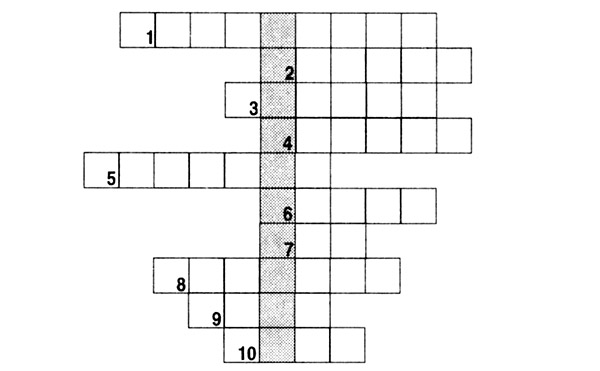 Для того чтобы узнать отгадку к этой загадке и отгадать ключевое слово в кроссворде, ответьте на вопросы и отгадайте загадки.1. Детский транспорт на колесах.2. Полный успех в любом соревновании.3. Льется речка — мы лежим,Лед на речке — мы бежим.4. Коньки на лето.5. На квадратиках доскиКороли свели полки.Нет для боя у полковНи патронов, ни штыков.6. Все лето стояли,Зимы ожидали.Дождались поры —Помчались с горы.7. Любого ударишь —Он злится и плачет,А этого стукнешь —Он весело скачет.8. Деревянная лопатка для удара по мячу в игре в настольный теннис.9. Площадка для бокса.10. Они по снегу быстро мчатсяИ провалиться не боятся.Ответы: 1 — велосипед, 2 — победа, 3 — коньки, 4 — ролики, 5 — шахматы, 6 — санки, 7 — мот, 8 — ракетка, 9 — ринг, 10 — лыжи. Ключевое слово: спортсмены.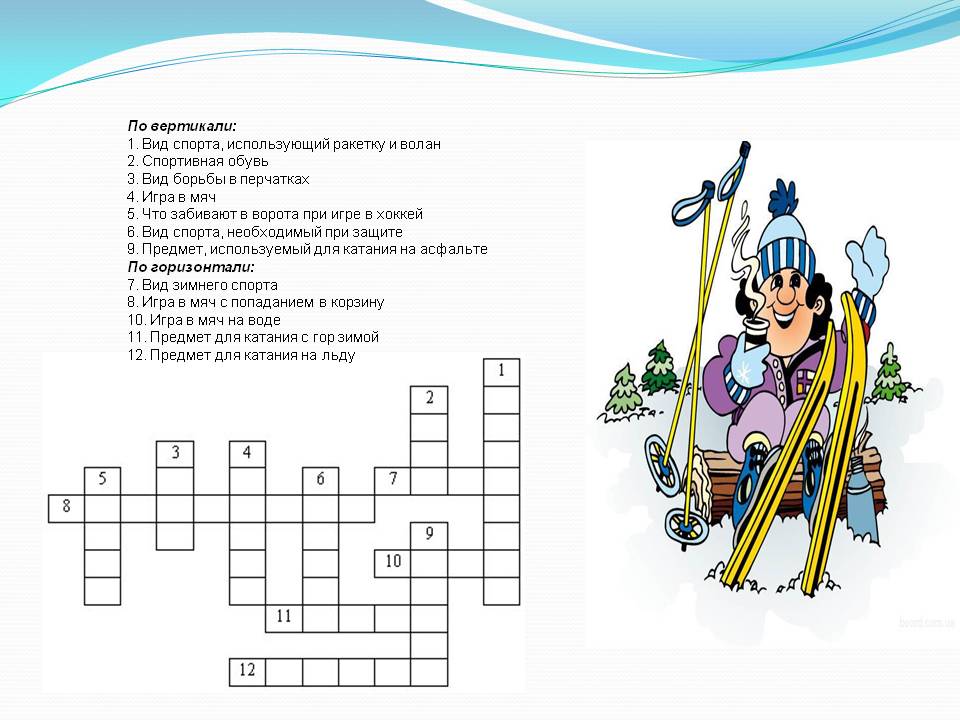 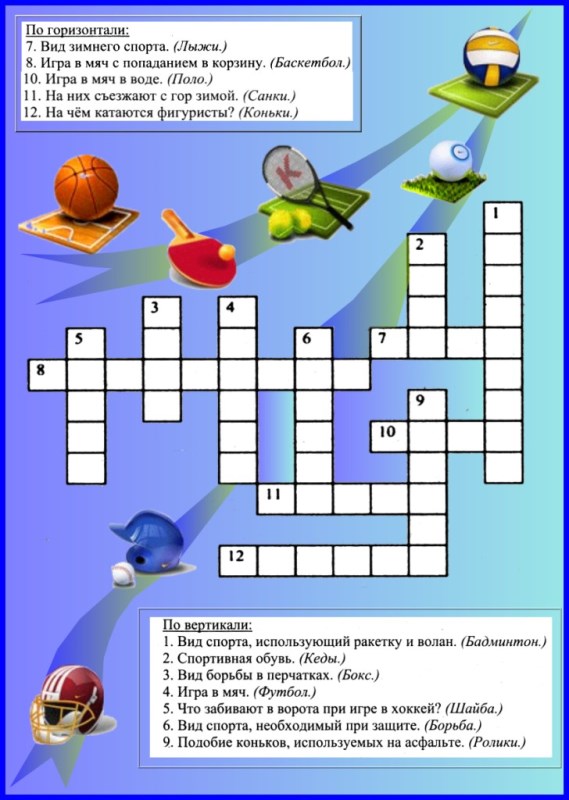 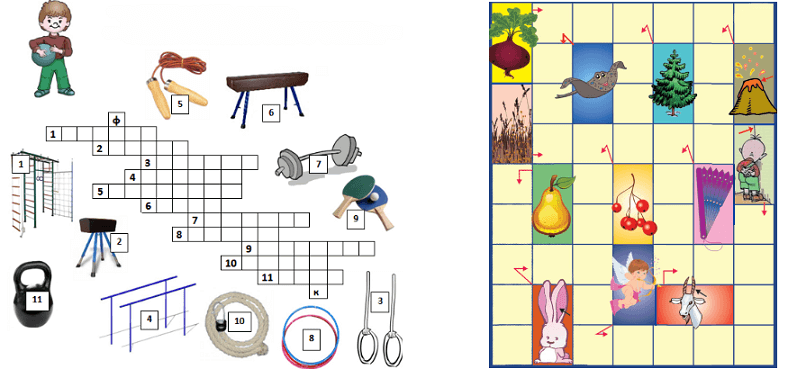 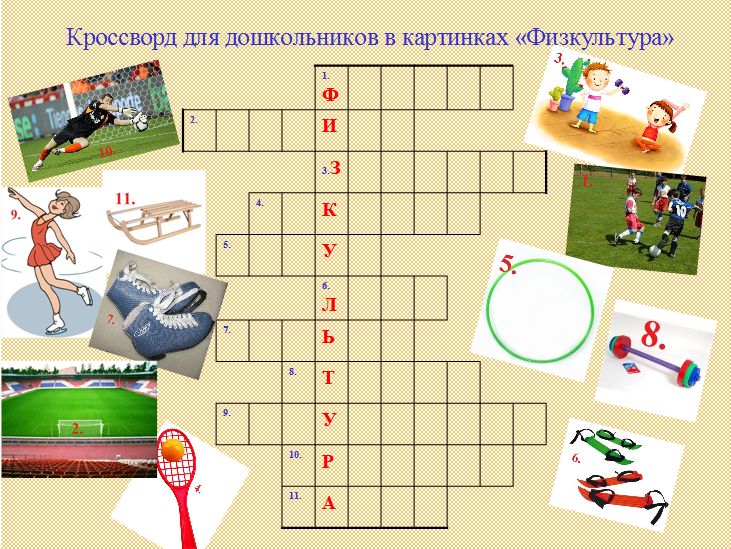 